Student Name:                                                                                          Student ID:________________           KING SAUD UNIVERSITY – COLLEGE OF APPLIED MEDICAL SCIENCES BMT 227             quiz# 1 MICROSOFT POWER POINT - PRACTICAL EXERCISE (B)(In this exam you would only write in the test paper)Fill in the blank with the correct answer: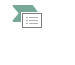 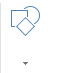 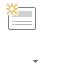 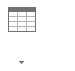 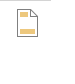 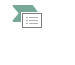 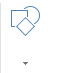 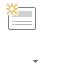 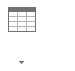 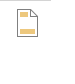 Choose the correct answer:In order to edit a chart, you can,Triple click the chart objectClick and drag the chart object Double click the chart object Click the chart objectSpecial effects used to introduce slides in a presentation are called?EffectsCustom animationsTransitionsPresent animations
The slide that is used to introduce a topic and the presenter is called the,Table slideGraph slideBullet slideTitle slideIn the context of animations, what is a trigger? An action button that advances to the next slide An item on the slide that performs an action when clicked The name of a motion pathAll of aboveOne of these is NOT one of the three ways to add a picture in a power point slide Using a picture on file.Using a table.Using Clip Art.Using Internet Images.To choose or change your slide order in slide show, you would manage it throughPlay slide show.Add new comment.Transition.Custom slide show. What is the difference between transition and animation in power point (1)Transition is an effect for the slide and animation is for the text.Transition is an effect for the text and animation is for the slide.Transition is an effect for the font and animation is for the textTransition is an effect for the slide and animation is for the layout. Which of the following is called comparison slide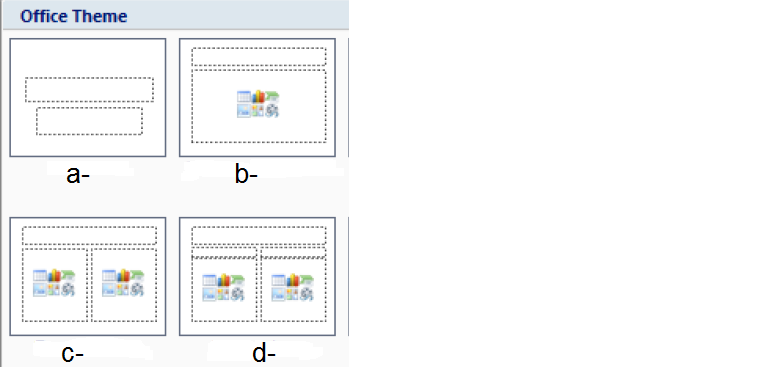 